122poserdesquestions2; ställ så många frågor du kan om bilden; 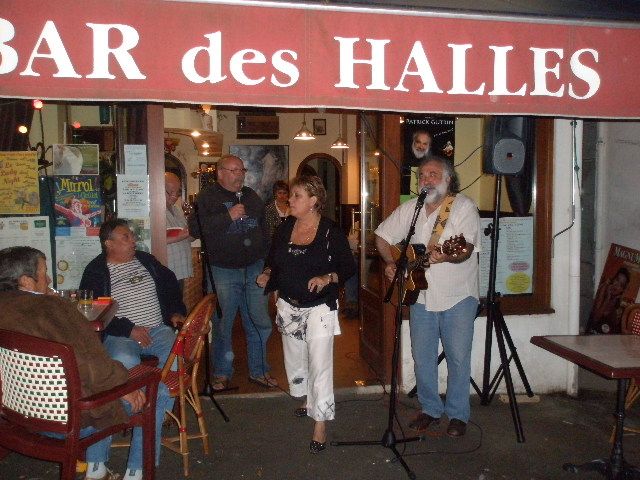 